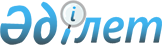 Об определении мест для размещения агитационных печатных материалов по Уланскому районуПостановление Уланского районного акимата Восточно-Казахстанской области от 20 сентября 2016 года № 521. Зарегистрировано Департаментом юстиции Восточно-Казахстанской области 20 октября 2016 года № 4696      Примечание РЦПИ.

      В тексте документа сохранена пунктуация и орфография оригинала.

      В соответствии с пунктом 6 статьи 28 Конституционного Закона Республики Казахстан от 28 сентября 1995 года "О выборах в Республике Казахстан", пункта 2 статьи 31 Закона Республики Казахстан от 23 января 2001 года "О местном государственном управлении и самоуправлении в Республике Казахстан", акимат Уланского района ПОСТАНОВЛЯЕТ: 

      1. Определить места для размещения агитационных печатных материалов по Уланскому району согласно приложения.

      2. Акимам сельских округов и поселков привести в порядок указанные места в приложении.

      3. Контроль за исполнением настоящего постановления возложить на заместителя акима района Мамырбаеву Р.

      4. Настоящее постановление вводится в действие по истечении десяти календарных дней после дня его первого официального опубликования.



      " 20 " сентября 2016 г.

 Места для размещения агитационных печатных материалов
					© 2012. РГП на ПХВ «Институт законодательства и правовой информации Республики Казахстан» Министерства юстиции Республики Казахстан
				
      Аким Уланского района

Д. Батырбаев

      Согласовано

      Председатель территориальной

      избирательной комиссии 

      Уланского района

Г. Лутфуллина
Приложение к постановлению 
Уланского районного акимата 
от " 20" 09 2016 года № 521Наименование сельского округа и поселка


Размещаемые места агитационных печатных материалов


1

2

Аблакетский сельский округ 

Щит перед домом культуры в селе Сагыр, щит перед средней школой имени Ломоносова в селе Мамай Батыр, щит перед средней школой имени М. Горького в селе Бестерек, щит по улице Центральная в селе Желдиозек.

Айыртауский сельский округ

Щиты перед магазинами "Чингиз", "Назгүл", "Мадина", "Продукты", вдоль улицы Мусина, у здания парикмахерской в селе Айыртау, щит перед областной психиатрической больницы в селе Ново-Канайка, щит перед магазином "Алтай" в селе Ново-Канайка.

Алмасайский сельский округ

Щит перед средней школой имени Абая в селе Алмасай, щит перед клубом в селе Б. Утепова.

Азовский сельский округ

Щит на улице Центральная в селе Ново-Азовое, щит на улице Центральная в селе Азовое, щит на улице Центральная в селе Беткудык.

поселок Асубулак

Щит перед Асубулакской средней школой в поселке Асубулак, щит перед участковой больницей в поселке Асубулак, щит перед средней школой имени О. Бокеева в поселке Белогорский. 

Багратионовский сельский округ

Щит на улице Лут в селе Привольное, щит на центральной улице в селе Митрофановка.

Бозанбайский сельский округ

Щит перед домом культуры в селе Бозанбай, щит перед клубом в селе Алгабас, щит перед клубом в селе Акжартас, щит перед офисом товарищества с ограниченной ответственностью "Қызыл-су Агро" в селе Кызылсу.

Егинсуский сельский округ

Щит перед магазином "Дархан" в селе Уланское.

Каменский сельский округ

Щит перед Тройницкой средней школой в селе Тройницкое, щит перед средней школой села Каменка. 

поселок Касыма Кайсенова

Щит рядом с кафе "Виктория" в поселке Касыма Кайсенова, щит возле автовокзала, щит по улице Заки Ахметова.

поселок Огневка 

Щит по улице Панина в поселке Огневка, щит перед почтовым отделением в поселке Огневка, щит перед железно-дорожным отделением станции Смолянка.

Усть-Каменогорский сельский округ

Щит перед магазином "Пчелка" в селе Донское, щит перед магазином "У Салимы" в селе Макеевка, щит перед средней школой имени "17 лет Октября" в селе Восточное.

Саратовский сельский округ

Щит перед "Восточно-Казахстанским сельскохозяйственным колледжем" в селе Саратовка, щит перед средней школой Б. Ахметова в селе Ново-Одесское.

Таргынский сельский округ

 

Щиты перед магазинами "Жангир", "Бейбарис", "Улан", "Динара" в селе Таргын, щит перед основной школой имени К. Кайсенова в селе И. Айтыкова, щит перед средней школой имени М. Таенова села Верхние Тайынты.

Таврический сельский округ

Щит по улице Касыма Кайсенова в селе Таврия, щит перед Актюбинской основной школой в селе Актюба, щит перед Пролетарской основной школой в селе Пролетарка, щит по улице

Центральная в селе Гагарино.

Толеген Тохтаровский сельский округ

Щит перед клубом в селе Герасимовка, щит перед Украинской средней школы в селе Украинка.

